Lyrics to ‘Happy Halloween’Worksheet #1Ghosts and witches skeletons tooHalloween night is scary for youGhosts and witches skeletons tooHalloween night is scary for youSee the little goblins walking down the streetKnocking on doors for trick or treatSee all the monsters, big and small, tooThey run up behind you and go “Boo”Ghosts and witches skeletons tooHalloween night is scary for youGhosts and witches skeletons tooHalloween night is scary for youSee that broomstick up in the skyYes, it’s a witch flying bySee all the little ghosts all dressed in whiteLooking so spooky on Halloween nightGhosts and witches skeletons tooHalloween night is scary for youGhosts and witches skeletons tooHalloween night is scary for youBetter watch outBetter watch outBetter watch out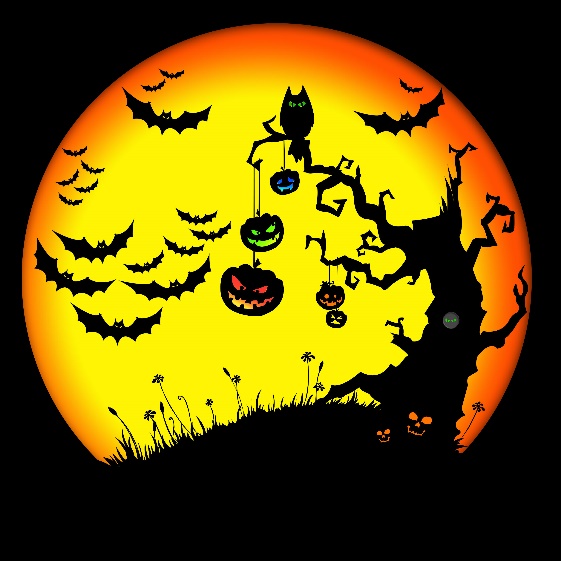 Better watch outGhosts and witches skeletons tooHalloween night is scary for youGhosts and witches skeletons tooHalloween night is scary for youBetter watch out X 12Worksheet #2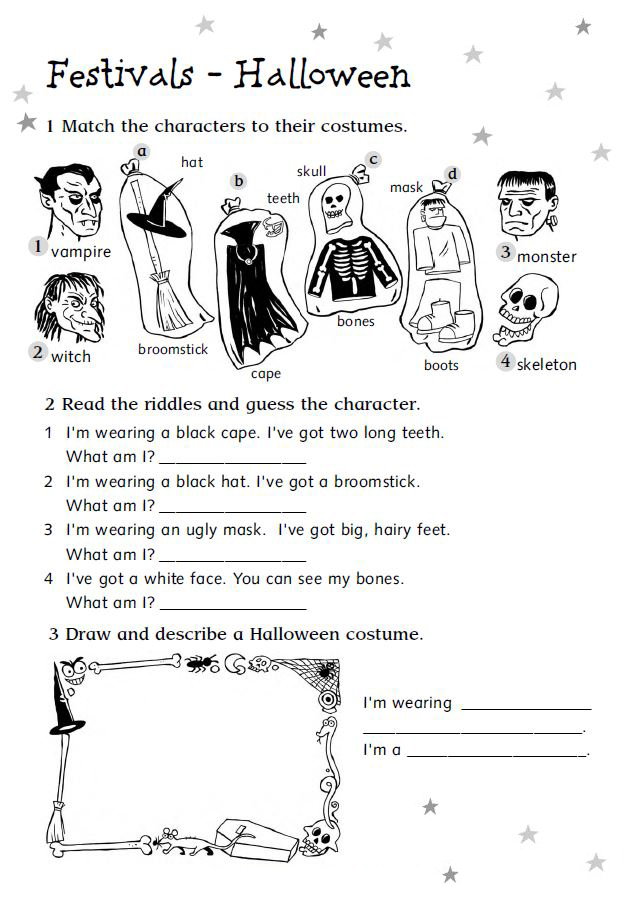 Worksheet #3   Let’s draw a Jack-o-lantern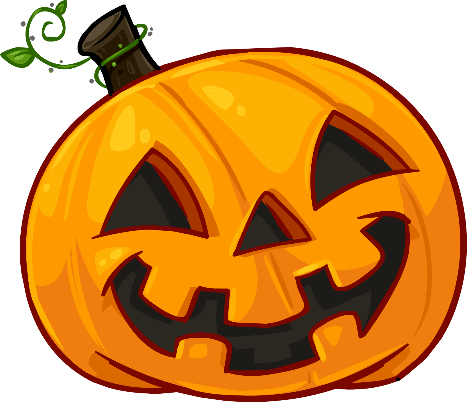 flashcard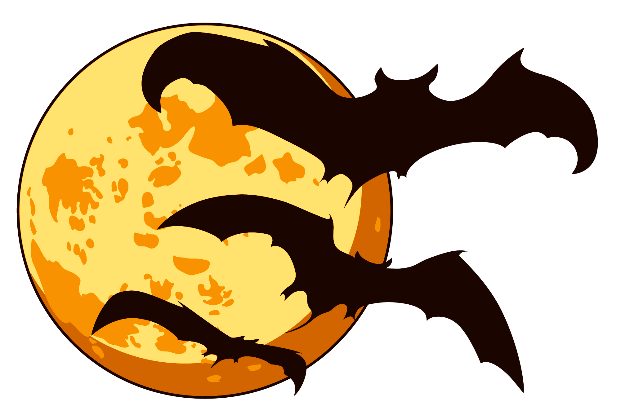 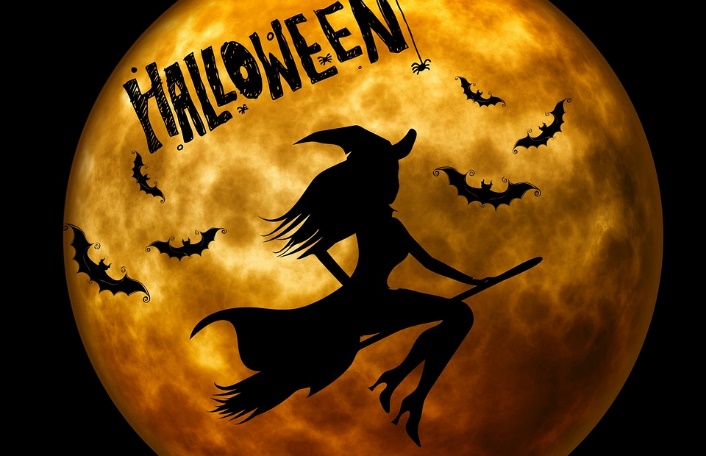 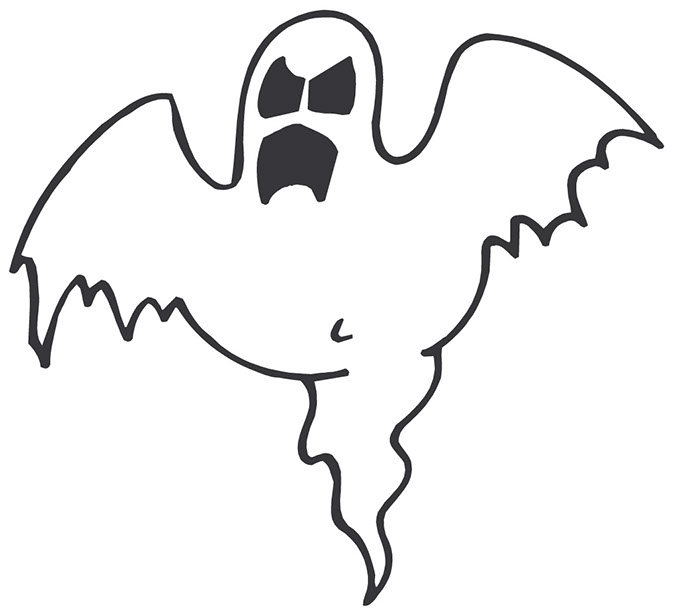 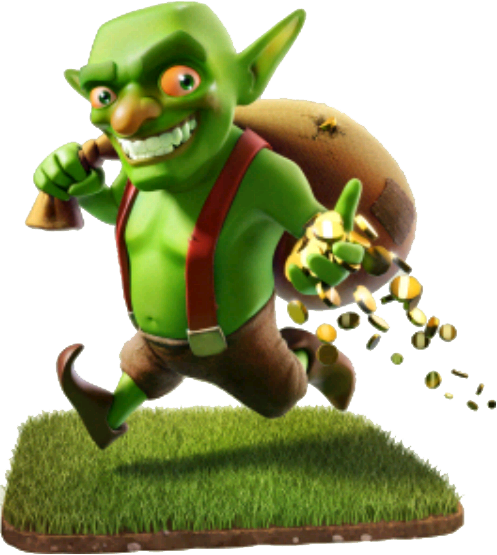 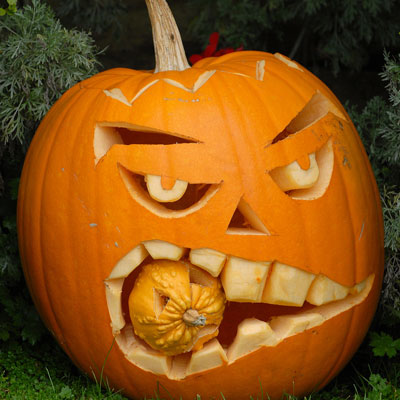 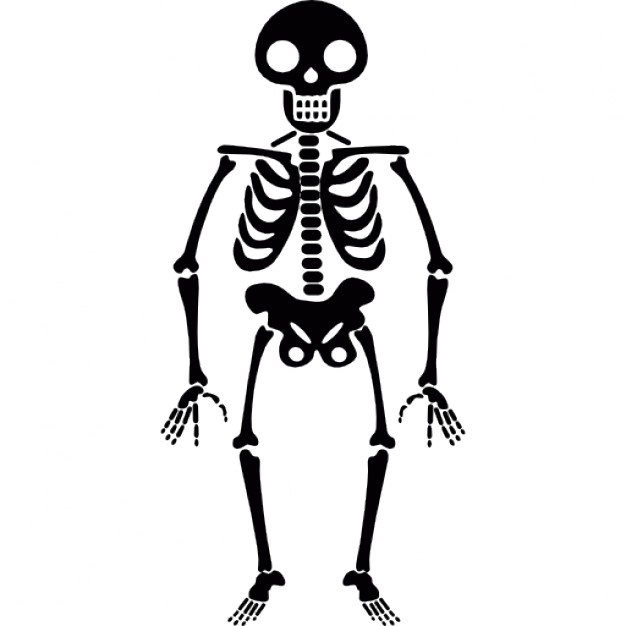 coloring prints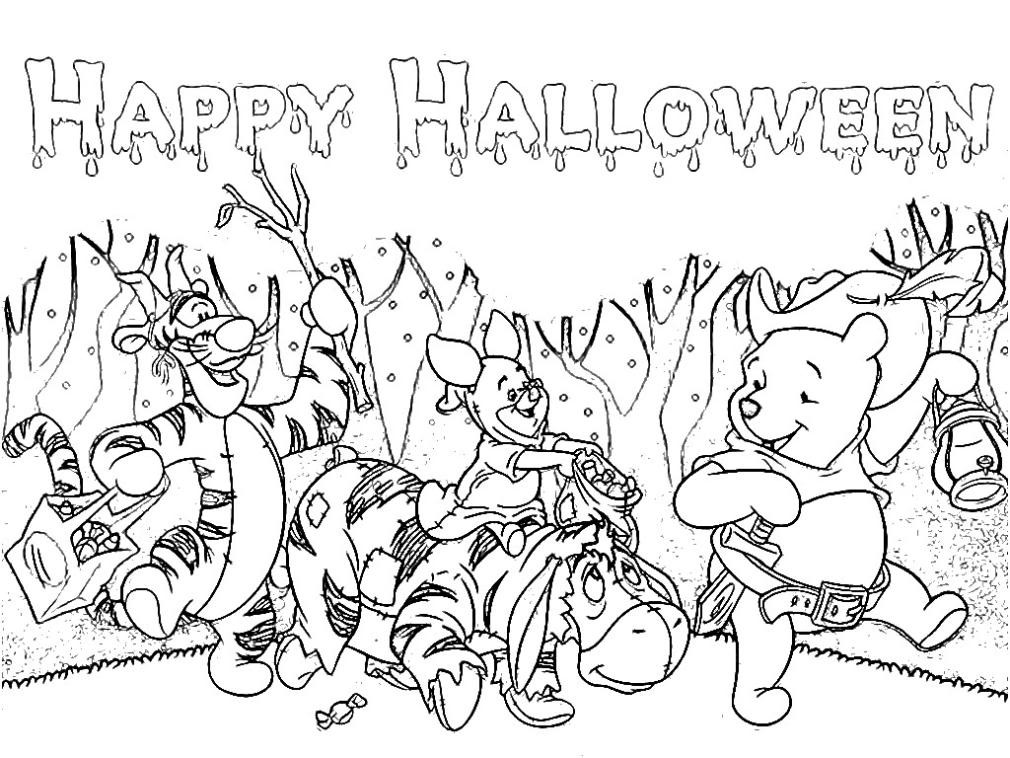 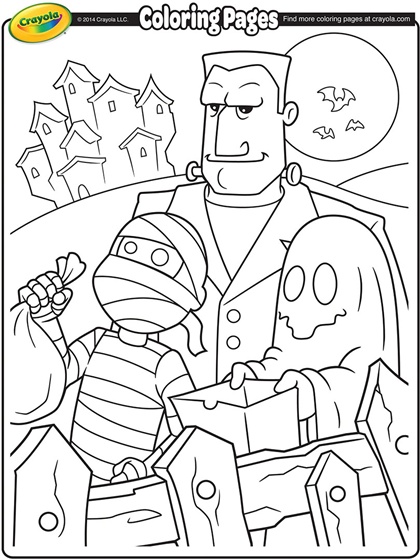 ☐ Listening   ☐ Speaking   ☐ Reading   ☐ Grammar  ☐ WritingTopic:  Happy Halloween!Instructor: Kimmy Level: Elementary 7-9 ageStudents:8Length:30 MinutesMaterials:Board and markerWorksheet #1, 2, 3Flash cardsAims:To introduce and talk about the topic of HalloweenSs will be familiar with key vocabulary thought T’s explanationSs will be able to improve their listening skill by song and textLanguage Skills:Listening: teacher’s elicitation, text, Halloween songReading: reading worksheetSpeaking: Singing and sharing ideasWriting: answering the worksheetLanguage Systems:Lexis: pumpkin, skeleton, goblin, broomstickFunction: asking and giving informationDiscourse: sharing their own ideasAssumptions:Four language skills and language systemsSs can speak and write in English.Ss enjoy the activity.Anticipated Errors and Solutions:Ss might not understand some key vocabularies.→ give more further example and informationIf students need problems to follow the activity.→ make students help each other first then give advice.Ss might go over time.→ monitor each Ss and group so that they can use their time efficientlyReferences:www.onestepenglish.comwww.google.comwww.crayola.comPre-taskPre-taskPre-taskMaterials: White board and markersBoard and markerFlashcardsMaterials: White board and markersBoard and markerFlashcardsMaterials: White board and markersBoard and markerFlashcardsTimeSet UpDescription of activities3minWhole classT: Hello guy! Do you know what day is the October 31st?Yes, yesterday I watched the ‘Nightmare before the Christmas’ so, today’s topic is Halloween!Do you know anything about Halloween?(Ss answer)[write the Ss answers on the board]Great! And I’ll do act let’s guess[acting and drawing about flashcards](Ss answer)Good jobTask- preparationTask- preparationTask- preparationMaterials: Board and markerWorksheet #1Materials: Board and markerWorksheet #1Materials: Board and markerWorksheet #1TimeSet UpDescription of activities2min1min6minWhole classT: Now, teacher will read the textIt’s about the Halloween. So, I will ask you some questions again after you listening.[write the following on the board]- What are children’s’ doing?- What do people make from pumpkins?ICQ-How many questions should we figure it out?-What are these questions about?Ok, Listen carefully.(Read the text)People celebrate Halloween on October 31st. Children dress up as witches and ghosts. In some countries they light candles or make lanterns from pumpkins. Do you celebrate Halloween where you live?Did you find the answers?(Ss answer)Great! You guys get all answers!Now, I’ll show you a video about Halloween song.Pay attention please. Are you ready to listen?(Play the video)How was it? Do you want to listen one more?[If Ss want listen one more time then play]Here is the lyrics of this song. We’re going to singing~!(Sing a song)Good job~ You guys are such a good singer.Task RealizationTask RealizationTask RealizationMaterials: tapeworksheet #2color pencilsMaterials: tapeworksheet #2color pencilsMaterials: tapeworksheet #2color pencilsTimeSet UpDescription of activities4min6minWhole classGroup workT: I have a worksheet in my hand. It just a simple worksheetI believe you can do this easilyI’ll give you 3minutes.[Monitoring & Do no.3 question]Let’s check the answers together.[check No.1 and 2 questions]Let’s see the no.3 question could you show me your costume?(If there’s no volunteer, show teacher’s work)I want to wear you guys’ costume. It’s very nice!Now, we’re going to do activity. Name is Halloween walkOk, stand up pleaseHere is a line on the floor and could you stay behind the line?And I’ll ask you to move in different ways.For example, if teacher said ‘Fly like a bat’ then you should walk like that on the line.Each group’s best actor will have a prize~ Now here we start-Walk like a spider-Fly like a witch-Float like a ghost-Walk like a monster-Walk like a black cat-Walk like a zombie-Walk like a mummy-walk like a skeletonPost-taskPost-taskPost-taskMaterials: worksheet #3color pencilsMaterials: worksheet #3color pencilsMaterials: worksheet #3color pencilsTimeSet UpDescription of activities8minIndividuallyT: Well done, this time we will design a Halloween pumpkin and write the describe of your pumpkin in 3 sentencesWe are call the Halloween pumpkin is Jack-o-lanternYou have 5minutes for drawing.ICQ-What will you doing?-How much time do you have?[Give the worksheet][Monitoring & Draw together]Ok, times up! Now we are going to sharing the ideaI’ll show you my pumpkin[show the pumpkin and describe]Next will be……(Ss share their own idea)T: wonderful!! I really want to make that on Halloween day I hope you all enjoyed toady’s activity. There is no homework today! But I have some coloring prints here if you want you can take it. Hope you enjoy the rest of the day!